Flisa temadag 11 maj 2016 Barn inom ambulanssjukvårdenÖppen temadag för ambulanssjukvård, primärvård, slutenvård och beslutsfattare och andra intresserade.Plats: Svenska Läkaresällskapet, Klara Östra Kyrkogata 10, Stockholm.Tid: Kaffe och registrering från kl 09:00.
Temadagen vill belysa de speciella utmaningar som ambulanssjukvården möter då vi tar hand om våra yngsta patienter. Programmet startar 10:00Mattias Kjellberg, neonatalläkare på hkp, Uppsala. ”Neotransporter” David Ohlén, barnintensivläkare, Uppsala ”Det svårt sjuka barnet – prehospitala synpunkter” Niklas Haglund, Ivo ”Aktuellt Ivo - fall ur verkligheten"Fredrik Granholm, akutläkare och anestesiolog, Sundsvall ”Barn och trauma”Tom Johansson, ambulanssjuksköterska och PEPP koordinator Västmanland
”Pediatric Education for Prehospital Professionals”Charlotte Hveem, kurator och polis, Västra Götalands barnskyddsteam. ”Barn som far illa”Lisa Gårdlund, barnmorska och amb ssk, Skåne. ”Hur utbilda och nätverka kring barn som far illa”Magnus Bjärbo, Halland. ”Barn som anhöriga”Ralph Bolander, ambulansöverläkare, Stockholm. ”Smärtstillning av barn i ambulans – nationell konsensus ?  ”Aktuell forskning”.
Dagen avslutas vid 16:30.
Välkommen med anmälan till Anders Sandvik på epost: anders.sandvik@ltv.se, senast den 2 maj. Pris: 1 195 kr inkl lunch och kaffe – Faktureras netto 10 dagar.FLISA är den nationella ledningsorganisationen för ambulanssjukvården i Sverige vg, seFel! Ogiltig hyperlänkreferens.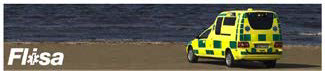 